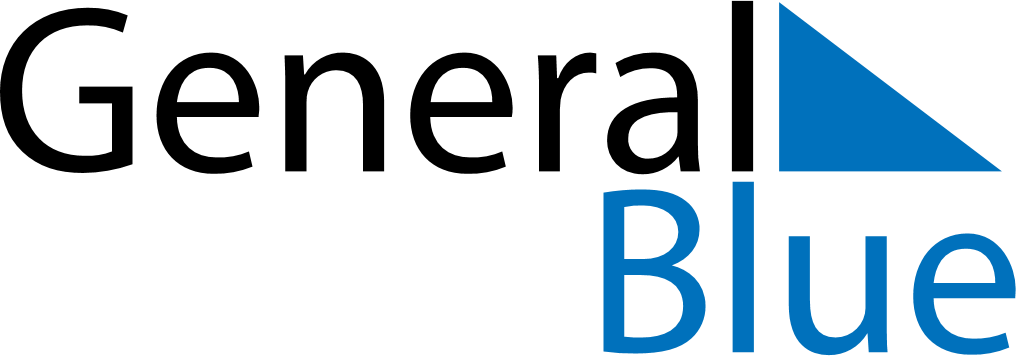 June 2026June 2026June 2026June 2026LiechtensteinLiechtensteinLiechtensteinSundayMondayTuesdayWednesdayThursdayFridayFridaySaturday1234556Corpus ChristiFeiertagsbrückeFeiertagsbrücke789101112121314151617181919202122232425262627282930